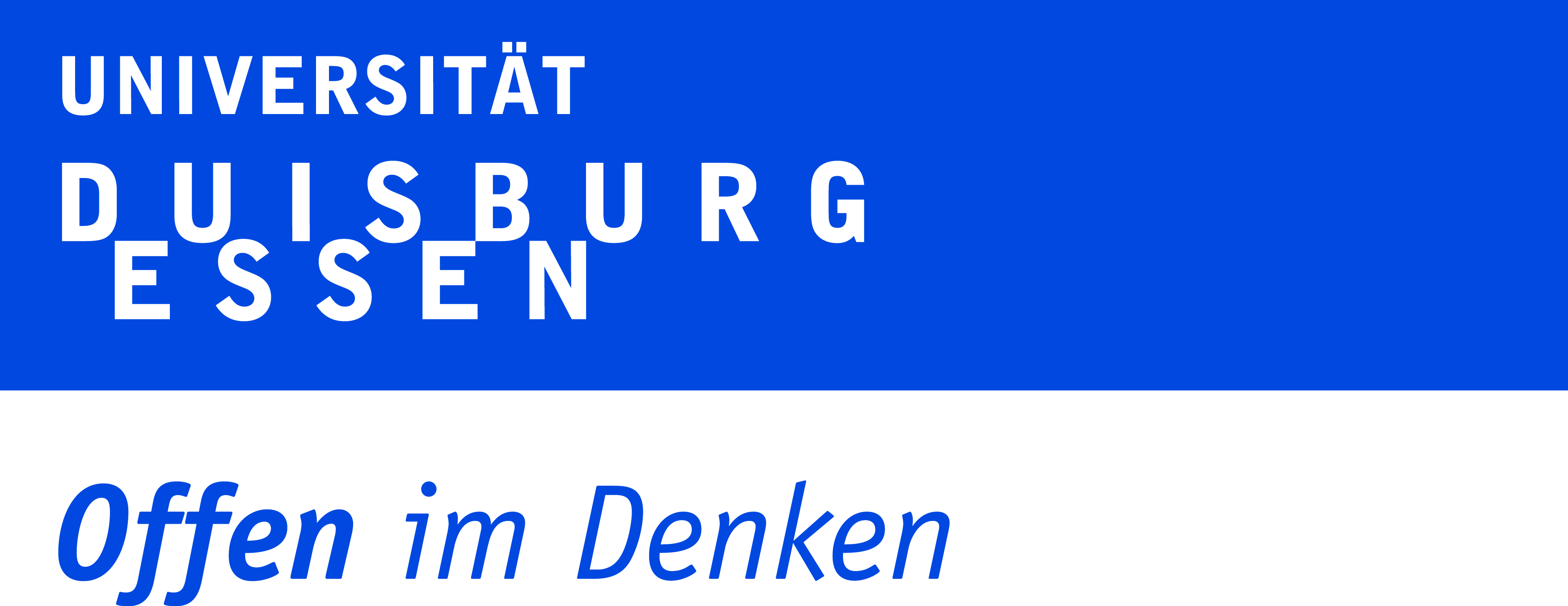 Auftrag für Werkstatt: Art des Auftrags:   		Beschreibung des Auftrags:Bestätigung:Zusätzliche Erklärung für Reparaturaufträge:Der zu reparierende Gegenstand ist frei von Schadstoffen. Einebiologische, toxische, radioaktive oder sonstige Gefährdung kann 						ausgeschlossen werden.								VerantwortlicherDie geforderten Waren werden für dienstliche Zwecke benötigt. Ich bestätige, dass mir die Befugnis zu "Sachlich-richtig"-Zeichnung übertragen ist und ich nach Maßgabe der Beschaffungsrichtlinien befugt bin, Aufträge zu unterschreiben. Ich bestätige, dass die gelieferten Bauteile frei von Schadstoffen sind.Duisburg / Essen, den      												Unterschrift und DienststellungEmpfangsbestätigung:												Name	DatumGesamtkosten:	AuftragsnummerAuftraggeber(Fakultät, Arbeitsgruppe)Interne Auftragsnummer:Name:Telefon:E-Mail:Kostenstelle Nr. des Auftragsgebers (Empfangsstelle)Kostenstelle Nr. des Auftragsgebers (Empfangsstelle)Kostenstelle Nr. des Auftragsgebers (Empfangsstelle)Kostenstelle Nr. des Auftragsgebers (Empfangsstelle)Kostenstelle Nr. des Auftragsgebers (Empfangsstelle)Kostenstelle Nr. des Auftragsgebers (Empfangsstelle)Kostenstelle Nr. des Auftragsgebers (Empfangsstelle)Kostenstelle Nr. des Auftragsgebers (Empfangsstelle)Kostenstelle Nr. des Auftragsgebers (Empfangsstelle)FondsFondsFondsFondsNr. des Haushaltsprogrammes / Vorhaben (Dritt-oder ProjektmittelnNr. des Haushaltsprogrammes / Vorhaben (Dritt-oder ProjektmittelnNr. des Haushaltsprogrammes / Vorhaben (Dritt-oder ProjektmittelnNr. des Haushaltsprogrammes / Vorhaben (Dritt-oder ProjektmittelnNr. des Haushaltsprogrammes / Vorhaben (Dritt-oder ProjektmittelnNr. des Haushaltsprogrammes / Vorhaben (Dritt-oder ProjektmittelnNr. des Haushaltsprogrammes / Vorhaben (Dritt-oder ProjektmittelnNr. des Haushaltsprogrammes / Vorhaben (Dritt-oder ProjektmittelnNr. des Haushaltsprogrammes / Vorhaben (Dritt-oder ProjektmittelnNr. des Haushaltsprogrammes / Vorhaben (Dritt-oder ProjektmittelnNr. des Haushaltsprogrammes / Vorhaben (Dritt-oder ProjektmittelnNr. des Haushaltsprogrammes / Vorhaben (Dritt-oder ProjektmittelnNr. des Haushaltsprogrammes / Vorhaben (Dritt-oder ProjektmittelnNr. des Haushaltsprogrammes / Vorhaben (Dritt-oder ProjektmittelnNr. des Haushaltsprogrammes / Vorhaben (Dritt-oder ProjektmittelnNr. des Haushaltsprogrammes / Vorhaben (Dritt-oder ProjektmittelnAuftragseingang:  gewünschter Fertigstellungstermin: